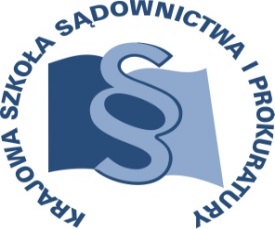 OSU-III-401-255/2016  			Lublin, 25 kwietnia 2016 r.K 10/B/16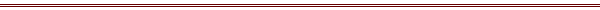 P R O G R A MSZKOLENIA DLA SĘDZIÓW ORZEKAJĄCYCH W WYDZIAŁACH KARNYCH, ASYSTENTÓW SĘDZIEGO WYKONUJĄCYCH CZYNNOŚCI W WYDZIAŁACH KARNYCH, PROKURATORÓW, ASESORÓW PROKURATURY I ASYSTENTÓW PROKURATORATEMAT SZKOLENIA:„Metodyka prowadzenia postępowań w sprawach o przestępstwa gospodarcze i skarbowe”DATA I MIEJSCE:14 – 16 listopada 2016 r.	Ośrodek Szkoleniowy w Dębem 05-140 Serocktel. 22 774 20 61ORGANIZATOR:Krajowa Szkoła Sądownictwa i ProkuraturyOśrodek Szkolenia Ustawicznego i Współpracy MiędzynarodowejKrakowskie Przedmieście 62, 20 - 076 Lublin  tel. 81 440 87 10							fax. 81 440 87 11OSOBY ODPOWIEDZIALNE ZE STRONY ORGANIZATORA:merytorycznie:					organizacyjnieprokurator dr hab. Sylwia Morawska 	główny specjalista dr Monika Sędłaktel. 81 458 37 55				tel. 81 440 87 22e-mail: s.morawska@kssip.gov.pl		e-mail: m.sedlak@kssip.gov.pl WYKŁADOWCY:Janusz Makarowski	Ministerstwo Finansów, Departament Kontroli SkarbowejMateusz Gruszka	Naczelnik Wydziału Analiz Wstępnych, Departament Informacji Finansowej, Ministerstwo FinansówPaweł Kołodziejski	Prokuratura Okręgowa w Bydgoszczy (del.), Wydział VI ds. Przestępczości Gospodarczej, prokuratorZajęcia prowadzone będą w formie wykładu z elementami seminarium.PROGRAM SZCZEGÓŁOWYPONIEDZIAŁEK 	14 listopada 2016 r.12.30	odjazd autokaru z Warszawy (parking przy Pałacu Kultury i Nauki od strony Muzeum Techniki) autokar za przednią szybą będzie posiadał tabliczkę 				z napisem KSSiP /Dębe13.30				zakwaterowanie uczestników14.00 – 15.00		obiad15.00 – 16.30	Zabezpieczanie dokumentacji finansowej;	Istota i najczęstsze mechanizmy uszczupleń podatku VAT i akcyzowego.	Przestępstwa z ustawy o systemie monitorowania i kontrolowania jakości paliw.Prowadzenie – Janusz Makarowski16.30 – 16.45 	przerwa na kawę lub herbatę16.45 – 18.15	Zabezpieczanie dokumentacji finansowej;	Istota i najczęstsze mechanizmy uszczupleń podatku VAT i akcyzowego.	Przestępstwa z ustawy o systemie monitorowania i kontrolowania jakości paliw.Prowadzenie – Janusz Makarowski18.30 			kolacja WTOREK 	15 listopada 2016 r.8.00 – 9.00 	śniadanie 9.00 – 10.30 	Współpraca z GIIF.Prowadzenie – Mateusz Gruszka10.30 – 10.45 	przerwa na kawę lub herbatę10.45 – 12.15	Zabezpieczenie środków finansowych pochodzących z przestępstwa, zgromadzonych na rachunkach bankowych.Prowadzenie – Mateusz Gruszka12.15 – 12.30 	przerwa na kawę lub herbatę12.30 – 14.00	Możliwość dowodowego wykorzystania materiałów z kontroli w postępowaniu sądowym, samodzielność jurysdykcyjna sądu.Prowadzenie – Paweł Kołodziejski14.00 – 15.00 	obiad15.00 – 16.30	Współpraca między organami skarbowymi a prokuraturą w zakresie przestępczości skarbowej.Prowadzenie – Paweł Kołodziejski18.00				kolacjaŚRODA	 16 listopada 2016 r.7.30 – 8.30			śniadanie8.30 – 10.00	Postępowanie przygotowawcze w sprawach związanych z uszczupleniami podatkowymi.Prowadzenie – Paweł Kołodziejski10.00 – 10.15		przerwa na kawę lub herbatę10.15 – 11.45	Tajemnice zawodowe w postępowaniu karnym skarbowym.Prowadzenie – Paweł Kołodziejski11.45 – 12.30		obiad12.45  	odjazd autokaru z ośrodka szkoleniowego w Dębem do WarszawyProgram szkolenia dostępny jest na Platformie Szkoleniowej KSSiP pod adresem:http://szkolenia.kssip.gov.pl/login/ oraz na stronie internetowej KSSiP pod adresem: www.kssip.gov.plZaświadczenie potwierdzające udział w szkoleniu generowane jest za pośrednictwem Platformy Szkoleniowej KSSiP. Warunkiem uzyskania zaświadczenia jest obecność na szkoleniu oraz uzupełnienie znajdującej się na Platformie Szkoleniowej anonimowej ankiety ewaluacyjnej (znajdującej się pod programem szkolenia) dostępnej w dniach od 17 listopada 2016 r. do 17 grudnia 2016 r. Po uzupełnieniu ankiety zaświadczenie można pobrać i wydrukować z zakładki 
„moje zaświadczenia”.